ชื่อผลงาน (TH Sarabun PSK 18 pt.) (เว้น 1 บรรทัด, 16 pt.)ผู้เขียนที่รับผิดชอบหลัก1*, ผู้เขียน2 (ชื่อ – นามสกุล, 16 pt.)(เว้น 1 บรรทัด, 16 pt.)1คณะที่สังกัด, สถาบัน (16 pt.)2คณะที่สังกัด, สถาบัน (16 pt.)*อีเมล์ของผู้ประพันธ์บรรณกิจ (Corresponding author), E-mail: sample@psu.ac.th (16 pt.) (เว้น 1 บรรทัด, 16 pt.)บทคัดย่อ (TH Sarabun PSK, ตัวหนา, 16 pt.)ย่อหน้าห่างจากขอบกระดาษด้านซ้าย 1 แท็บ; เริ่มด้วยตัวอักษร TH Sarabun PSK ขนาด 16 pt.; ไม่ควรใช้เกิน 300 คำ;…………………………………………………………………………………….. ……………………………...………………………………………...…………………………………..………………………………………………………………………………………………………………………………………………………………………………………………………………………………………………………………………………………………………………………………………(เว้น 1 บรรทัด, 16 pt.)คำสำคัญ (TH Sarabun PSK, ตัวหนา, 16 pt.): กกกก, ขขขข, คคคค, งงงง (3-5 คำ; เว้นวรรคระหว่างแต่ละคำสำคัญ)(เว้น 1 บรรทัด, 16 pt.)Abstract (TH Sarabun PSK, ตัวหนา, 16 pt)Press one tab on the left for each indent; Start with TH Sarabun PSK sized 16 pt.; No more 300 words used ……………………………………………………………………………………………….…………………..………………………………………………………………………………………………………………………………………………………………………………………………………………………………………………………………………………………………………………………………………………………………………………………………………………………………………………………………………………(เว้น 1 บรรทัด, 16 pt.)Keywords (TH Sarabun PSK, ตัวหนา, 16 pt): aaaa, bbbb, cccc. dddd (3-5 keywords; Press a space bar between each keyword) (เว้น 1 บรรทัด, 16 pt.)บทนำ (ตัวหนา, 16 pt.)(TH Sarabun PSK, 16 pt.) ย่อหน้าห่างจากขอบกระดาษด้านซ้าย 1 แท็บ; ระบุแรงบันดาลใจ ที่มาและความสำคัญของปัญหา ขอบเขตของความคิดสร้างสรรค์และประโยชน์ที่คาดว่าจะได้รับ……………………………………………………………………………………………………………………………………………………………………………………………………………………………………………………………………………………………………………………………………………………………………………………………………………………………………………………………………………… (เว้น 1 บรรทัด, 16 pt.)วัตถุประสงค์ (ตัวหนา, 16 pt.)	อธิบายวัตถุประสงค์ของงานสร้างสรรค์ทางศิลปกรรม............................................................................………………………………………………………………………………………………………………………………………………………………………………………………………………………………… (เว้น 1 บรรทัด, 16 pt.)กรอบแนวคิด/ทฤษฎี(TH Sarabun PSK, 16 pt.) ย่อหน้าห่างจากขอบกระดาษด้านซ้าย 1 แท็บ; แนวคิดและทฤษฎีทางศิลปกรรม…….................................................................................................................................................................................................................................................................................................................. ....................................................................................................................................................................(เว้น 1 บรรทัด, 16 pt.)การออกแบบและกระบวนการสร้างสรรค์(TH Sarabun PSK, 16 pt.) ย่อหน้าห่างจากขอบกระดาษด้านซ้าย 1 แท็บ; อธิบายความคิด แนวความคิดและรูปแบบ วิธีการสร้างสรรค์ที่ครอบคลุมวัตถุประสงค์และขอบเขต ความคิดริเริ่มที่โดดเด่น กระบวนการที่แปลกใหม่และเหมาะสม การฝึกปฏิบัติทางศิลปะได้พัฒนาไปสู่ความคิดหลักของการสร้างสรรค์ การแสดงให้เห็นถึงความถูกต้องทางการศึกษาและพัฒนาของงานสร้างสรรค์......................................................................................................................................................................................................................... .................................................................................................................................................................... (เว้น 1 บรรทัด, 16 pt.)ผลการศึกษา (ตัวหนา, 16 pt.)(TH Sarabun PSK, 16 pt.) ผลจากการสร้างสรรค์ รวมถึงเสียงสะท้อนและข้อเสนอแนะที่สามารถนำไปปรับปรุงและพัฒนา  (เว้น 1 บรรทัด, 16 pt.)ตารางที่ 1: ชื่อตาราง (16 pt.)ที่มา: (ถ้ามี) (16 pt.)(เว้น 1 บรรทัด, 16 pt.)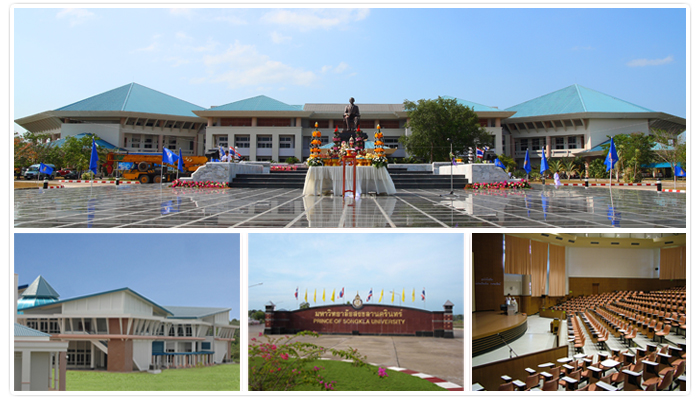 รูปที่ 1: ชื่อรูปภาพ/แผนภูมิ (16 pt.) ที่มา: (ถ้ามี) (16 pt.)(เว้น 1 บรรทัด, 16 pt.)บทสรุป (ตัวหนา, 16 pt.)(TH Sarabun PSK, 16 pt.) ระบุข้อสรุปด้วยภาษาที่ชัดเจนและเรียบง่าย; รวมถึงระบุข้อเสนอแนะสำหรับการใช้งานในอนาคตหรือโอกาสในการวิจัยในอนาคต.................................................................................................................................................................................................................................................. .................................................................................................................................................................... (เว้น 1 บรรทัด, 16 pt.)เอกสารอ้างอิง (ตัวหนา, 16 pt.)เริ่มพิมพ์เอกสารอ้างอิงทั้งหมดและเอกสารอ้างอิงที่อ้างถึงในข้อความเท่านั้น โดยใช้รูปแบบการอ้างอิง APA 7th edition โดยใช้รูปแบบต่อไปนี้: ………………………………………………...……………………………….…………………………………………………………………...…………………………………………….………… ………………………………………………...……………………………….…………………………………………………………………...…………………………………………….………… ………………………………………………...……………………………….…………………………………………………………………...…………………………………………….………… ………………………………………………...……………………………….…………………………………………………………………...…………………………………………….………… 